                        St Neots Tuition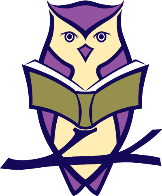 Time DiaryRemember: be as detailed as you can, and be honest!Day 1Day 2Day 37am8am9am10am11am12 noon1pm2pm3pm4pm5pm6pm7pm8pm9pm10pm11pm